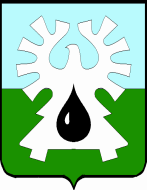 МУНИЦИПАЛЬНОЕ ОБРАЗОВАНИЕ ГОРОД УРАЙХАНТЫ-МАНСИЙСКИЙ АВТОНОМНЫЙ ОКРУГ - ЮГРА     ДУМА ГОРОДА УРАЙ      РЕШЕНИЕот 27 апреля 2017 года                                                                                  № 20О согласовании кандидатуры для присвоения звания «Почетный гражданин города Урай»В соответствии со статьей 12 Положения о наградах и званиях города Урай,  принятого  решением Думы города Урай от 24.05.2012 №53, Дума города Урай решила:Согласовать кандидатуру Гавриловой Ольги Николаевны для присвоения звания «Почетный гражданин города Урай».Председатель Думы города Урай				Г.П. Александрова